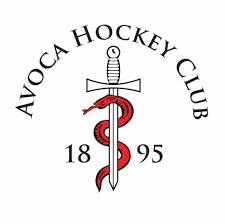 Expression of InterestSection 1Applicant’s NameAddressCityCountyEir CodeDate of BirthMobile NumberSection 2To be completed if applicant is under 18To be completed if applicant is under 18Parent’s NameParent’s Mobile NumberSection 3School/CollegeClass/YearSiblings already at clubSiblings NamesSection 4Can you volunteer?Hockey experience